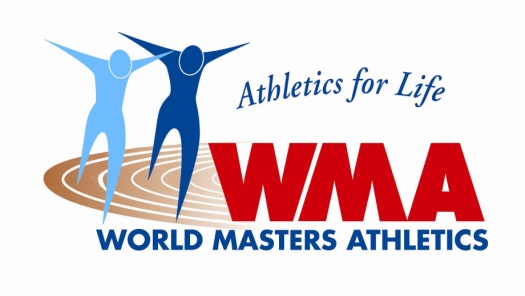 EXPRESSION OF INTEREST TO BID FOR WMA CHAMPIONSHIPS STADIAPursuant to its Constitution, By-Laws and other rules of WMA we, the undersigned, on behalf of: ______________________________________________________________________________ (name of Bid Organisation legally responsible for conducting the event), wish to formally express an interest in hosting the following WMA Championship Outdoors (Stadia)  in the year 2024. Following a Formal Documented Bid it is agreed to pay for the visit as outlined below. Letters of support from the organisations below are also enclosed.								Name and Signatures	Name of Bid Organisation			Name		____________________________or Person Legally Responsible for Conducting the Championship			Signature	___________________________The City/Town	 (Mayor or Representative)	Name		____________________________						Signature	____________________________The local/regional organisation (LOC)	 	Name		____________________________						Signature	____________________________The IAAF National Governing Body		Name		____________________________ for athletics						Signature	____________________________The Masters Affiliated Body			Name		____________________________						Signature	____________________________Government Immigration Representative*	Name		___________________________						Signature	____________________________* It is recommended that the Government Immigration Department responsible for the granting of Visas to enter the country be advised of the pending bid for a WMA Championship and be a signatory to the Contract. (WMA Contract 2, & 3.1)The National Masters Body is also required to inform the WMA Regional President of their involvement in this Expression of Interest.-2-WMA Inspection Visit A site evaluation visit is made prior to a bid being approved and then prepared for presentation at the next WMA General Assembly.The WMA fee for a site evaluation visit is USD 20,000. The Bidder for a World Masters Athletics Championships Outdoor (Stadia), shall pay this fee to the WMA Treasurer when submitting the Bid.  The Bidder for a World Masters Athletics Championships Indoor shall also be obliged to pay the travel, accommodation and meal costs for up to four (4) persons designated by the WMA President to make a site evaluation visit to the City/Town  of _______________________ prior to reporting to the WMA Council on the proposed bid. The persons attending the site evaluation visit (not longer than three (3) days and nights), may consist of the WMA President, the two (2) Vice Presidents (Technical and Organisational), the IAAF Representative or other designated person.    LOCATION OF THE CHAMPIONSHIPSThe 2024 WMA Championships Outdoors (Stadia) is to be held in and around the City/Town of _______________________.Signed by			Name							PostChair of LOC________________________			_______________________		City/Town stamp	Please return this Form to WMA Secretary, María Alfaro, by 1st September 2019.All other Formal bid documents as outlined in the Contract must be received by 1st October 2019 for the bid to be considered and accepted. Maria AlfaroWMA Secretary